https://doi.org/10.1007/s11062-007-0057-yhttps://link.springer.com/article/10.1007/s11062-007-0057-yPublished: July 2007Effects of haloperidol, clotrimazole, and pyridoxal-5′-phosphate on synaptic transmission in smooth muscles of the human colonA. V. Romanenko & M. M. Grusha Neurophysiology volume 39, pages 358–361 (2007) AbstractIn strips of smooth muscles of the human colon, haloperidol (Hal) and clotrimazole (Clo), in contrast to pyridoxal-5′-phosphate (PP), suppressed spontaneous electrical and contractile activities of these strips and also post-inhibitory excitation developing after inhibitory synaptic potentials (ISPs). Haloperidol, Clo, PP, and PP applied against the background of the action of Nω-nitro-L-arginine noticeably changed the parameters of ISPs. The pattern of effect of Hal on synaptic inhibition in smooth muscles was preserved against the background of the action of PP, and that of PP was preserved against the background of the action of Hal.Author informationAuthors and AffiliationsMinistry of Public Health of Ukraine, Bogomolets National Medical University, Kyiv, UkraineA. V. Romanenko & M. M. GrushaCorresponding authorCorrespondence to M. M. Grusha.About this articleCite this articleRomanenko, A.V., Grusha, M.M. Effects of haloperidol, clotrimazole, and pyridoxal-5′-phosphate on synaptic transmission in smooth muscles of the human colon. Neurophysiology 39, 358–361 (2007). https://doi.org/10.1007/s11062-007-0057-yDownload citationIssue Date July 2007DOIhttps://doi.org/10.1007/s11062-007-0057-yKeywordsintestinal smooth muscleshaloperidolclotrimazolepyridoxal-5′-phosphate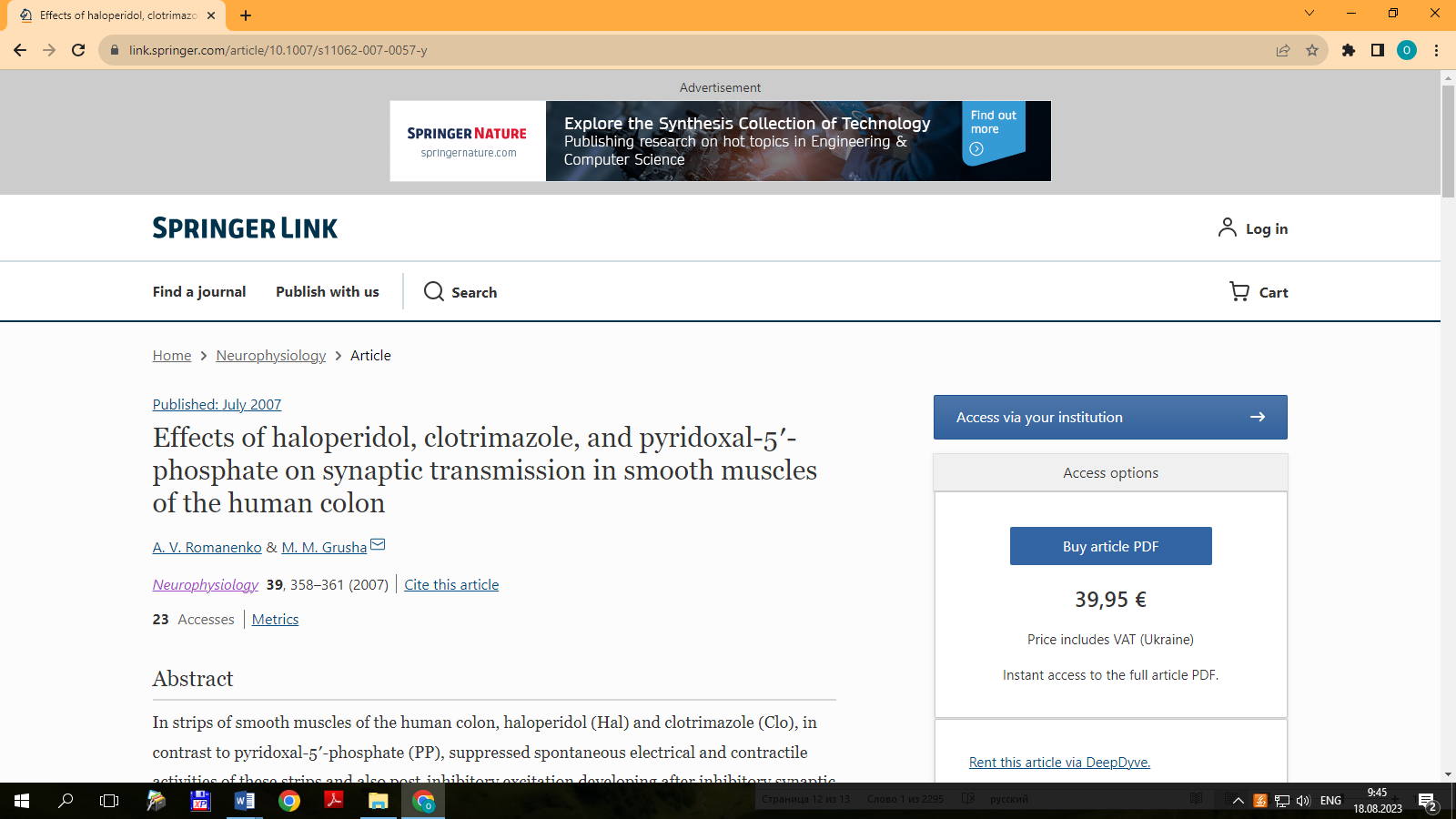 